PENGEMBANGAN BAHAN AJAR GEOMETRI BERBASIS MAKANAN TRADISIONAL KHAS DAERAH MELAYUSKRIPSIOLEH :FITRIA RAMADHANINPM 181434148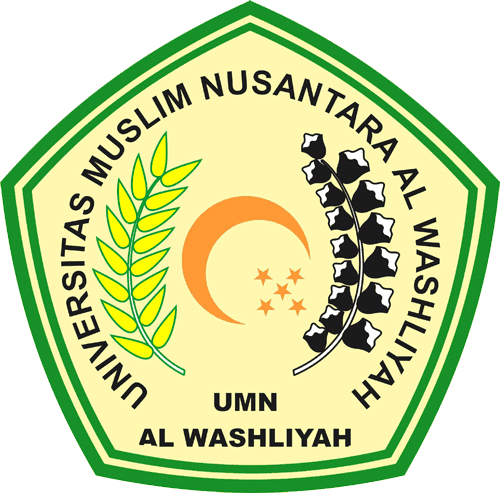 PROGRAM STUDI PENDIDIKAN GURU SEKOLAH DASAR FAKULTAS KEGURUAN DAN ILMU PENDIDIKAN UNIVERSITAS MUSLIM NUSANTARAAL-WASLIYAH MEDAN2022PENGEMBANGAN BAHAN AJAR GEOMETRI BERBASIS MAKANAN TRADISIONAL KHAS DAERAH MELAYUSkripsi ini diajukan sebagai syarat untuk memperoleh gelarSarjana Pendidikan pada Program Studi Pendidikan Guru Sekolah DasarOLEH :FITRIA RAMADHANINPM 181434148PROGRAM STUDI PENDIDIKAN GURU SEKOLAH DASAR FAKULTAS KEGURUAN DAN ILMU PENDIDIKAN UNIVERSITAS MUSLIM NUSANTARA AL-WASLIYAH MEDAN 2022